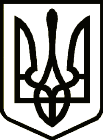 УкраїнаНОВГОРОД – СІВЕРСЬКА МІСЬКА РАДАЧЕРНІГІВСЬКОЇ ОБЛАСТІ(двадцять друга сесія VIIІ скликання)РІШЕННЯ30 березня 2023 року                                                                                          № 828                  Про  внесення  змін  до Програми розвитку земельних відносин на території Новгород-Сіверської міської територіальної громади на 2022-2025 рокиЗаслухавши інформацію начальника відділу земельних відносин міської ради, з метою забезпечення охорони і збереження територій природно-заповідного фонду на території Новгород-Сіверської міської територіальної громади, відповідно до ст. ст. 12, 43-46 Земельного кодексу України, ст. ст. 2, 19, 25, 47 Закону України «Про землеустрій», Закону України «Про природно-заповідний фонд України», керуючись  статтями 25, 26, та 59  Закону України  «Про місцеве самоврядування в Україні», міська рада ВИРІШИЛА:	1. Внести   зміни   до   Програми розвитку земельних відносин                           на території Новгород-Сіверської міської територіальної громади на 2022-2025 роки (далі – Програма), затвердженої рішенням 14-ої сесії міської ради                                 VIIІ скликання від  03  грудня  2021 року № 493, виклавши її в новій редакції,     що додається.	2. Фінансовому управлінню міської ради передбачити кошти                       на виконання Програми в межах наявних фінансових ресурсів.	3. Відповідальним виконавцям забезпечити організацію виконання заходів, передбачених Програмою.	4. Контроль за виконанням рішення покласти на постійну комісію міської ради з питань планування, бюджету та комунальної власності.Міський голова                                            			         Л. Ткаченко